Publicado en Madrid el 06/02/2024 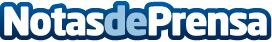 El 61% de los trabajadores afirma que, si pudiera cambiar algo de su trabajo, sería mejorar su sueldo para compensar la inflaciónDos de cada tres personas siguen sin conocer realmente cómo funciona la retribución flexible y cuáles son sus ventajas, algo que repercute directamente en el momento de asimilar el ahorro que pueden obtener mes a mes al hacer uso de sus beneficios, tal y como se extrae del V Informe de Tendencias en Beneficios realizado por CobeeDatos de contacto:CobeeCobee916611737Nota de prensa publicada en: https://www.notasdeprensa.es/el-61-de-los-trabajadores-afirma-que-si_1 Categorias: Finanzas Sociedad Recursos humanos Consumo http://www.notasdeprensa.es